Сертификаттау курсы бағдарламасы Бағдарлама паспортыНормативтік сілтемелер:СК бағдарламасы мыналарға сәйкес жасалған:   Қазақстан Республикасы Денсаулық сақтау министрінің 2020 жылғы 21 желтоқсандағы № ҚР ДСМ-303/2020 "Денсаулық сақтау саласындағы мамандарға қосымша және бейресми білім беру қағидаларын, Денсаулық сақтау саласындағы қосымша және бейресми білім беру бағдарламаларын іске асыратын ұйымдарға қойылатын біліктілік талаптарын, сондай-ақ қосымша және бейресми білім беру арқылы денсаулық сақтау саласындағы мамандар алған оқыту нәтижелерін тану қағидаларын бекіту туралы"бұйрығымен;  Қазақстан Республикасы Денсаулық сақтау министрінің 2020 жылғы 30 қарашадағы № ҚР ДСМ-218/2020 "Денсаулық сақтау саласындағы мамандарды сертификаттауға жататын мамандықтар мен мамандандырулар тізбесін бекіту туралы"бұйрығымен;  "Медициналық ұйымдарда инфекциялық бақылауды жүргізу қағидалары"Қазақстан Республикасы Денсаулық сақтау министрінің 2013 жылғы 15 қаңтардағы № 19 бұйрығымен бекітілген;   Қазақстан Республикасы Денсаулық сақтау министрінің 2017 жылғы 31 мамырдағы № 357 бұйрығымен бекітілген;   Қазақстан Республикасы Ұлттық экономика министрінің 2015 жылғы 27 қаңтардағы № 48 бұйрығымен бекітілген"дезинфекция, дезинсекция және дератизацияны ұйымдастыруға және жүргізуге қойылатын санитариялық-эпидемиологиялық талаптар";   ҚР СТ ISO 15189-2015 сапасы мен құзыреттілігіне қойылатын талаптар    Қазақстан Республикасы Ұлттық экономика министрінің 2021 жылғы 15 қазандағы No ҚР ДСМ-105 бұйрығымен Қазақстан Республикасының Әділет министрлігінде 2021 жылы 19 қазанда No 24809 болып тіркелді «Санитариялық және ықтимал қауіпті химиялық және биологиялық заттарды пайдаланатын зертханаларға қойылатын эпидемиологиялық талаптар»;  ҚР ДСМ 11.08.2020 ж. № ҚР ДСМ-96/2020 "Денсаулық сақтау объектілеріне қойылатын санитариялық-эпидемиологиялық талаптар "санитариялық қағидаларын бекіту туралы"бұйрығымен;"Инфекциялық аурулардың алдын алу бойынша санитариялық-эпидемияға қарсы (профилактикалық) іс-шараларды ұйымдастыруға және жүргізуге қойылатын санитариялық-эпидемиологиялық талаптар "санитариялық қағидаларын бекіту туралы"ҚР ДСМ 27.03.2018 ж. № 126 бұйрығымен;"Аса қауіпті инфекциялық аурулардың алдын алу жөніндегі санитариялық-эпидемияға қарсы (профилактикалық) іс-шараларды ұйымдастыруға және жүргізуге қойылатын санитариялық-эпидемиологиялық талаптар"санитариялық қағидаларын бекіту туралы;ҚР ДСМ 29.10.2020 ж. № ҚР ДСМ-169/2020 "инфекциялық, паразиттік аурулар және (немесе) улану, иммундаудан кейінгі қолайсыз көріністер жағдайларын тіркеу және тергеп-тексеру, есепке алу мен есептілікті жүргізу қағидаларын бекіту туралы"бұйрығымен;ҚР ДСМ 15.01.2013 ж. № 19 бұйрығы "медициналық ұйымдарда инфекциялық бақылауды жүргізу қағидаларын бекіту туралы";Профилактикалық (иммундық-биологиялық, диагностикалық, дезинфекциялық) препараттарды сақтау, тасымалдау және пайдалану қағидаларын бекіту туралы. ҚР ҰЭМ 04.02.2015 ж. № 76 бұйрығы 9. "Дезинфекция, дезинсекция және дератизацияны ұйымдастыруға және жүргізуге қойылатын санитариялық-эпидемиологиялық талаптар" санитариялық қағидаларын бекіту туралы ҚР ДСМ 28.08.2018 ж. № ҚР ДСМ-8 бұйрығымен.Әзірлеушілер туралы мәліметтер:"ҚДСЖМ" ҚМУ оқу-әдістемелік кеңесінің отырысында сертификаттық курсының бағдарламасы бекітілдіБілім беру бағдарламасының сараптамалық бағасы "Денсаулық сақтау"дайындық бағыты бойынша ОӘБ ҚББ және БББ секциясының отырысында талқыландыСК ББ, сараптама актісі және талқылау хаттамасы қоса беріледі.СК бағдарламасы «Денсаулық сақтау» дайындау бағыты бойынша ОӘБ 2022 жылғы 1 сәуірдегі отырысында мақұлданды, хаттама №5 (ББ жобасы ОӘБ сайтында жарияланған)Бағдарламаның мақсаты:Бағдарламаның қысқаша сипаттамасы: Бағдарламаның негізгі элементтерін келісу:Сертификаттау курсының  бағдарламасын іске асыру жоспары**Тыңдаушылардың оқу жетістіктерін бағалауТыңдаушылардың оқу жетістіктерін бағалаудың балдық-рейтингтік әріптік жүйесі*Ұсынылатын әдебиеттер:		         Негізгі:Литусов Н.В. Частная вирусология. Иллюстрированное учебное пособие.- Екатеринбург. Изд-во УГМУ, 2018. – 200с.Медицинская микробиология, вирусология и иммунология: в 2 т. Том 1. учебник / Под ред. В.В. Зверева, М.Н. Бойченко. - М. : ГЭОТАР-Медиа, 2016. - Электронное издание на основе: Медицинская микробиология, вирусология и иммунология. : учебник : в 2 т. / под ред. В. В. Зверева, М. Н. Бойченко. - М., ГЭОТАР-Медиа, 2016. - Т. 1. - 448 сМедицинская микробиология, вирусология и иммунология. В 2 т. Том 2. учебник / Под ред. В.В. Зверева, М.Н. Бойченко - М. : ГЭОТАР-Медиа, 2016. - Электронное издание на основе: Медицинская микробиология, вирусология и иммунология : учебник : в 2 т. / под ред. В. В. Зверева, М. Н. Бойченко. - М. : ГЭОТАР-Медиа, 2021. – Электронное издание на основе: Медицинская микробиология, вирусология и иммунология. В 2 т. Том 2. учебник / Под ред. В.В. Зверева, М.Н. Бойченко - М. : ГЭОТАР-Медиа, 2016. - Электронное издание на основе: Медицинская микробиология, вирусология и иммунология : учебник : в 2 т. / под ред. В. В. Зверева, М. Н. Бойченко. - М. : ГЭОТАР-Медиа, 2016.-Т.2.-472.. [Электронный ресурс].Микробиология, вирусология: руководство к практическим занятиям учеб. пособие / Зверев В.В. [и др.]; под ред. В.В. Зверева, М.Н. Бойченко - М. : ГЭОТАР-Медиа, 2015. Электронное издание на основе: Микробиология, вирусология : руководство к практическим занятиям : учеб. пособие / Зверев В. В. [и др.] ; под ред. В.В. Зверева, М. Н. Бойченко. - М. : ГЭОТАР-Медиа, 2015. - 360 с [Электронный ресурс]Микробиология, вирусология и иммунология: руководство к лабораторным занятиям учеб. пособие / под ред. В.Б. Сбойчакова, М.М. Карапаца. - М. : ГЭОТАР-Медиа, 2015. - Электронное издание на основе: Микробиология, вирусология и иммунология : руководство к лабораторным занятиям : учеб. пособие / [В. Б. Сбойчаков и др.] ; под ред. В.Б. Сбойчакова, М.М. Карапаца. - М. : ГЭОТАР-Медиа, 2015. - 320 с. [Электронный ресурс]Лабинская А.С. - Руководство по медицинской микробиологии. Общая и санитарная микробиология. Книга 1.- Москва. -2020.-С.1080Павлович С.А. Микробиология с вирусологией и иммунологией учебное пособие/ Павлович С.А.- Минск: Вышэйшая школа, 2013.-800c. [Электронный ресурс]Частная медицинская микробиология с техникой микробиологических исследований : учебное пособие / А. С. Лабинская, Л. П. Блинкова, А. С. Ещина, А. С. Анкирская ; под редакцией А. С. Лабинской [и др.]. — 2-е изд., испр. — Санкт-Петербург : Лань, 2017. — 608 с. — ISBN 978-5-8114-2334Медицинская микробиология, вирусология и иммунология. В 2-х томах / под ред. В.В. Зверева, М.Н. Бойченко.- М.: ГЭОТАР-Медиа, 2010.- 448 с.: ил. +CD.                    Қосымша:Бойцов А.Г. Рекомендации по ведению преаналитического этапа микробиологических лабораторных исследований: учебно-методическое пособие / А.Г. Бойцов, Л.А. Кафтырева, О.Н. Ластовка, Ю.А. Чугунова, Л.Ю. Нилова, А.М. Пустынникова, В.Л. Эмануэль; под. ред. А.Г. Бойцова.–Тверь: ООО «Издательство «Триада», 2007.– 64 с.Рамазанова Б.А. – Медицинская микробиология, вирусология и иммунология. Переработанное в 2-х томах. – 2018. –М. ГЭОТАР-Медиа;Клиническая микробиология и антимикробная химиотерапия.-Межрегиональная ассоциация общественных объединений «Межрегиональная ассоциация по клинической микробиологии и антимикробной химиотерапии»(Смоленск).- Том: 23Номер: S1 Год: 2021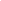 Вирусные бактерии: учебн.пособие/под ред.Н.Д.Ющука – М.: ГЭОТАР-Медия, 2016.-650 с ил.История вирусологии от Д.И.Ивановского для наших дней
Ф.И.Ершов. – М.: ГЭОТАР- Медиа, 2020. – 288 с ил. 	      Интернет-ресурстар 1. https://www.elib.vsmu.by/bitstream/123/17775/1/Meditsinskaia_virusologiia_Generalov-     II_2017.pdf2.Молекулярная генетика, микробиология и вирусология https://www.mediasphera.ru ›        journal › molekulyarnaya-g.3.https://medvetlit.ru/market/tematicheskij-prajs/garden/medicinskaya-mikrobiologiya-i-immunologiya-levinson-u-per-s-angl-pod-red-vb-beloborodova-2015-g/4.Всемирная организация здравоохранения (ВОЗ) – http://www.who.int/ 5.Новости ВОЗ о вспышках болезней на русском – http://www.who.int/csr/don/ru/index.html 6.Европейское региональное бюро ВОЗ (на русском) – http://www.euro.who.int/main/WHO/Home/TopPage?language=Russian 6. Европейский центр контроля за болезнями (ECDC) – http://ecdc.europa.eu/en/7.Центр контроля за болезнями США (CDC) – http://www.cdc.gov/8.Международное эпизоотологическое бюро (OIE) – http://www.oie.int 9. http://www.oie.int/downld/AVIAN%20INFLUENZA/A_AI-Asia.htm9.Федерация Европейских микробиологических обществ (FEMS) – http://www.fems-microbiology.org/website/nl/default.asp10.Программа мониторинга возникающих заболеваний (ProMED) Международного общества инфекционных заболеваний (ISID) – http://www.promedmail.orgВся вирусология в Интернете – http://www.virology.net/11 Микрофлора окружающей среды и тела человека ...https://es.b-ok.com › bookБілім беру ресурстарына қойылатын талаптар:кадрлық қамтамасыз етуге:сертификаттық курсын (оның ішінде қашықтықтан оқыту технологияларын пайдалана отырып және көшпелі циклдерде) ғылым докторы немесе ғылым кандидаты дәрежесі, философия докторы немесе магистр академиялық дәрежесі бар адамдар өткізеді. Практикалық сабақтарды өткізу үшін профессорлық-оқытушылар құрамының жалпы санының 50% - ынан аспайтын ғылыми дәрежесі жоқ, практикалық денсаулық сақтау мамандары оқутышыларды тарту рұқсат етіледі;қосымша білім беретін оқытушылардың мамандық бейіні бойынша кемінде 10 жыл жұмыс тәжірибесі және кемінде 3 жыл ғылыми – педагогикалық өтілі, оқытатын бейіні бойынша соңғы 5 жылда кемінде 4 кредит (120 сағат) біліктілігін арттыруы тиіс.оқу-әдістемелік қамтамасыз етуге:бекітілген қосымша білім беру бағдарламасының болуы;бейінді халықаралық ақпараттық желілерге, электрондық дерекқорларға, кітапхана қорларына, компьютерлік технологияларға, оқу-әдістемелік және ғылыми әдебиеттерге қолжетімділіктің болуы;оқытудың инновациялық, симуляциялық технологиялары мен интерактивті әдістерінің болуы;базистік, ағымдағы және қорытынды бақылауды бағалаудың бақылау-өлшеу құралдарының болуы.тыңдаушылар контингентінің көлеміне, санитариялық-техникалық нормалар мен қағидаларға сәйкес келетін меншік құқығында және (немесе) жедел (сенімгерлік) басқару, жалдау (жалдау) туралы шарттар бойынша аудиториялық қордың, сыныптардың, зертханалардың болуы;қосымша білім беру бағдарламалары бойынша тыңдаушылар контингентінің көлеміне, баспа, аудио, бейнематериалдарды көрсетуге арналған компьютерлік жабдықтың санитариялық-техникалық нормалары мен қағидаларына сәйкес интернет желісіне, кітапхана қорына, симуляциялық жабдыққа (манекендер, муляждар, тренажерлер) қол жеткізе отырып меншік құқығында және (немесе) жедел (сенімгерлік) басқару, жалдау (жалдау) туралы шарттар болуы; Материалдық-техникалық қамтамасыз ету және жабдықтау:* Мультимедиялық орнату;* Динамиктер;* Ноутбук (тар);* Экран;* Флипчарт;* Маркерлер;* Тыңдаушыларға арналған сандық және қағаз жеткізгіштердегі үлестірме материал;* Клиникалық зертханалық базаҚолданылатын қысқартулар мен терминдер:БА-біліктілікті арттыруБілім және ғылым ұйымының, білім беру бағдарламасын әзірлеушінің атауы"ҚДСЖМ" Қазақстан медицина университетіҚосымша білім беру түрі(біліктілікті арттыру/ сертификаттау циклі/бейресми білім беру іс-шарасы)Сертификаттау курсыБағдарламаның атауыВирусологияМамандықтың және (немесе) маманданудың атауы (мамандықтар және маманданулар номенклатурасына сәйкес)Мамандық - Қоғамдық денсаулық; Мамандану - ВирусологияСБШ бойынша біліктілік деңгейі7Білім беру бағдарламасының алдыңғы деңгейіне қойылатын талаптарҚоғамдық денсаулық сақтауЕмдік-профилактикалық ісГигиена және эпидемиологияБағдарламаның  кредитпен ұзақтығы  (сағат)15 кредит/450 акад.сағатОқыту тіліҚазақ, орысОқыту форматыКүндізгі /қашықтан /араласМамандандыру бойынша берілетін біліктілік (сертификаттау курсы)Дәрігер вирусологОқуды аяқтағаннан кейінгі құжат (сертификаттық курс туралы куәлік, біліктілікті арттыру туралы куәлік)Қосымшасы бар сертификаттық курс туралы куәлік (транскрипт)Сараптама ұйымының толық атауы«Қоғамдық денсаулық сақтау» комитеті, №1 хаттама 03.03.2022 ж.Сараптамалық қорытындыны жасау күні25.02.2022 жСараптама қорытындысының қолданылу мерзімі1 жылЛауазымыТ.Ә.А.Байланыстар:E.mail«Астана медицина университеті» НАО Ш.И.Сарбасова атындағы микробиология және вирусология кафедрасының профессорыА.У.Байдуйсенова 8701 477 39 73Alyia12@mail.ru"Қоғамдық денсаулық және әлеуметтік ғылымдар" кафедрасының меңгерушісі, м.ғ.к., проф.А.Р. Рыскулова+7 7015262869
r.alma@bk.ru "Қоғамдық денсаулық және әлеуметтік ғылымдар" кафедрасының ассистентіМ.З. Сарсенбаева +7 7478151075maira.sarsenbaeva@mail.ru Лауазымы, жұмыс орны, атағы (бар болса)Аты-жөнікүні, хаттаманың №Төрағасы: м.ғ.к., «ҚДСЖМ» ҚМУ оқу ісі жөніндегі проректорыКауышева А08.02.2022, хаттама №1Сарапшының лауазымы, жұмыс орны, атағы (бар болса)Аты-жөнікүні, хаттаманың №«Қоғамдық денсаулық сақтау» комитеті Төрағасы, м.ғ.к., ассоц.профессор, М.Оспанов атындағы БҚМУ «Қоғамдық денсаулық және денсаулық сақтау» кафедрасы жетекшісі. Ермуханова Л.С.2022 жылғы 3 наурыздағы 
№1 хаттама
        Бағдарлама адамның жұқпалы ауруларының этиологиясында, патогенезінде, клиникасында және онкологиялық аурулардың дамуындағы вирустардың рөлін терең зерттеуге, диагностикалау, емдеу және алдын алу әдістерін анықтауға бағытталған вирусологты дайындауға бағытталған. вирустық аурулар.Бағдарлама медициналық вирусология саласында маманданған вирусологтардың кәсіби білімдерін, дағдыларын және іс әрекеттерін тереңдетуге, адам ағзасының ішкі ортасына енуіне мүмкіндігін беретін және патологиялық жағдайды тудыратын вирустардың құрылымының, физиологиясының және экологиясының негізгі ерекшеліктерін зерделеуге бағытталған. Курс барысында тыңдаушылар вирустарды ерте диагностикалау, анықтау және олардың биологиялық сипаттамаларын зерттеу дағдыларын, адам сынамасының жекелендіруді бағалауды ескере отырып, вирусологиялық диагностиканың заманауи экспресс әдістерінің принциптерін және алдын алу дағдыларын меңгереді. №Оқу нәтижесіБағалау әдісі Оқыту әдісі1.Инфекциялық процестің даму механизмдері және этиологиясы вирустық инфекциялық және инфекциялық емес ауруларының дамуындағы микрофлораның маңызы туралы білімдерін қолдана алады.Ситуациялық есепті шешуді бағалау, кестелерді/схемаларды бағалау. ТестілеуСеминар. Практикалық сабақ2.Қоршаған орта объектілеріндегі этиологиясы вирустық жұқпалы ауруларының қоздырғыштарының қауіптілік дәрежесін бағалай алады.Ситуациялық есептің шешімін бағалау. Сараптама нәтижелерін талқылауТренинг / рөлдік ойын / іскерлік ойын3.Клиникалық және санитарлық микробиологияның проблемалық мәселелерін шешуге нақты, тиімді және кәсіби көзқарасты көрсетедіСитуациялық есепті шешуді бағалау, кестелерді/схемаларды бағалау. Талқылау. ТестілеуСеминар. Практикалық сабақ4.Зертханалық зерттеу деректеріне қол жеткізу, бағалау және түсіндіру үшін әртүрлі ақпараттық технологияларды пайдаланады; практикалық қызметте инновациялық технологияларды алуға және пайдалануға қабілетті.ҚР ҰІҚЖ сәйкес медициналық құжаттаманы ресімдеу сапасын бағалауЕсепке беру-тіркеу құжаттамасын жүргізу5Этиологиясы вирусты биологиялық агенттерімен жұмыс істеу кезінде қауіпсіздіктің жоғары деңгейін қамтамасыз ету үшін тәуекелдерді бағалай алады  және ең тиімді әдістерді сондай-ақ оларға қойылатын талаптарды, қауіпсіздік ережелерді қолдана алады.ISO45001 - occupational health and safety; ISO 14001; ISO9001 стандарттарына сәйкес жұмыс орнында тәуекелдерді азайту және қауіпсіз еңбек жағдайларын жасау бойынша еңбекті ұйымдастырудың халықаралық тәсілдерін талқылауДебрифинг (тапсырманы орындағаннан кейін талқылау)6.Эпидемиялық жағдайдың дамуы мен вирустық этиологияның жұқпалы ауруының қоздырғышының биологиясы арасындағы себеп-салдарлық байланысты анықтауда жаңа білімді меңгеруге қабілетті және дайын.Презентацияны бағалау, рецензияны бағалауЖурнал клубы ("ACP Journal Club"), медиатекст-интернет БАҚ7Клиникалық диагностикада қолданылатын заманауи және классикалық әдістерді қолдана алады. Қоршаған ортаның биологиялық факторларының адам денсаулығына әсері туралы теориялық білімді практикалық қолдануды таңдауҚорытындыны толтыруды бағалау және талқылау.ТестілеуСеминар. Практикалық сабақ№Тақырып/бөлім/пән атауыСағаттар бойынша қызмет түрлеріСағаттар бойынша қызмет түрлеріСағаттар бойынша қызмет түрлеріСағаттар бойынша қызмет түрлеріСағаттар бойынша қызмет түрлеріТапсырма№Тақырып/бөлім/пән атауыдәріссеминартренингбасқа түрлері ** СӨЖТапсырма1Микробиологияға кіріспе. Микробиологияның даму тарихы. Отандық ғалымдардың микробиологияның дамуына қосқан үлесі.Вирустардың табиғаты2486Медициналық микробиологияның дамуындағы отандық және шетелдік зерттеушілердің рөлін атаңыз;Әлемдік және отандық ғалымдардың микробиология пәніне қосқан үлесін сипаттау;Стационарлар мен АМСК-та медициналық көмектің сапасын арттыруға бағытталған инновациялық тәсілдерді атап өтіңіз.«Вирус» терминіне анықтама беріңізВирусологияның пәні мен міндеттерін, оның басқа биологиялық пәндермен байланысын сипаттаңыз2Вирусологияның даму тарихы.Вирусологтың этикасы және деонтологиясы2486Вирусологияның ғылым ретінде дамуына үлес қосқан ғалымдарды сипаттаңыз-Д.И. Ивановский, М.Бейеринк, В.Стэнли, Ф.Леффлер және П.Фрош, П.Рут, Ф.Творт, Ф.Д'Эрелл шығармашылығын сипаттаңыз. Қазіргі вирусологияның жетістіктері мен даму болашағын сипаттаңызВирусологтың деонтологиясының ерекшеліктерін сипаттаңыз;Вирусологтың табысты болуының негізгі принциптері қандай;Жануарларға эксперименттік жұмыстарды орындау кезінде биоэтика негіздерін атаңыз;Вирусолог дәрігердің клиницистермен, науқастармен, ұжым ішінде қарым-қатынас жасаудағы этикасына қойылатын талартарды сипаттаңыз.3Қазақстан Республикасындағы вирусологиялық қызметті ұйымдастыру және дамыту негіздері. Қазақстан Республикасында вирустық инфекцияларды бақылау үшін қолданылатын реглменттелген нормативтік құжаттама. Зертханадағы биоқауіпсіздік, оның ерекшеліктері мен бағыты2486Қазақстан Республикасындағы вирусологиялық қызметтің ұйымдастырылуын сипаттаңызВирусологиялық зертхананың құрылымын сипаттаңызВирусологиялық зертханада жұмысты ұйымдастыру принциптерін сипаттаңызВирусологиялық зертханадағы қауіпсіздік шараларын атаңызМедицина саласындағы барлық мамандарға бірдей болатын Қазақстан Республикасының негізгі НТҚ-тарын атаңыз;НТҚ қолдану үшін таңдаудың негізгі принциптерін атаңыз;Ауруханаларға қолданылатын НТҚ-тарды сипаттаңыз (ерекшеліктеріне қарамастан)Вирустардың ластануының ықтимал қауіпті резервуарларын сипаттаңыз.4Вирустардың жасушалық тіршілік формаларының айырмашылығы және олардың шығу тегі. Вирустардың тіршілік ету формалары.2486Вирустар мен жасушалық тіршілік формаларының айырмашылығын сипаттаңызВирустардың тіршілік ету формаларын сипаттаңыз5Вирустардың морфологиясы, химиялық құрамының ерекшеліктері. Вирустардың классификациясы. Вирустардың систематикасы және номенклатурасы2486Вирустық жасушаның морфологиясын сипаттаңызВирустардың жіктелу принциптерін сипаттаңызЖануарлар мен адам вирустарының негізгі тұқымдастарын атаңызТүрлерді анықтаудың негізгі белгілерін атаңыз6Вирустардың эволюциясы. Вирустар экологиясы: адам ағзасы, мәселелер2486Вирустардың шығу тегі туралы негізгі гипотезаларды және оларды растайтын фактілерді сипаттаңыз. Вирустардың мүмкін болатын эволюциясын сипаттаңызӨзара әрекеттесу механизмдерін сипаттаңыз: биосфера және микроорганизмдерАдам ағзасының микробиотасының негізгі мәселелерін атаңыз.7Вирустарды бөлу мен зерттеудің арнайы әдістері.2486Вирусологиялық зерттеулерде қолданылатын зертханалық жануарлар мен өсімдіктерді сипаттаңыз. Тауық эмбриондарында жануарлардың вирустарын өсіру әдісін сипаттаңыз. Жануарлардың вирустарын зерттеу үшін жасуша дақылдарын қолдануды сипаттаңыз.Гемагглютинация әдісінің вирусологияда қолданылуын сипаттаңыз. Вирусологиялық зерттеулердегі иммунологиялық әдістерді сипаттаңыз.Вирустарды анықтаудың ДНҚ әдістерін сипаттаңыз.8Вирустардың . Вирустардың түрлері. Спиральды, сфералық және күрделі вирустар2486Вирустық бөлшектердің құрылымын сипаттаңыз: вирус өзегі және капсид (нуклеокапсидтер), вирион қабықшалары және олардың шығу тегіВирустардың симметриялық түрлерін сипаттаңыз (кубтық, спиральдық, аралас)Спиральды вирустарды сипаттаңыз (спиральдық симметрия принциптері, темекі мозаикалық вирусы) Сфералық вирустарды, икосаэдрикалық симметрия принциптерін сипаттаңызКейбір күрделі вирустардың құрылысын сипаттаңыз (бактериофагтар, орто- және парамиксовирустар, рабдовирустар, ретровирустар, вакцина вирусы, тогавирустар).9Вирустарды дақылдандыру. Вирус компоненттерінің функциялары2486Вирус геномдарын орау кезінде белоктар мен нуклеин қышқылдарының өзара әрекеттесуін сипаттаңызВириондардың белоктық құрамдас бөліктерінің қызметтерін атаңыз (сыртқы мембрана белоктарының рецепторлық қызметтері, вириондардың ферментативті белоктары)Вирустардың липидтері мен көмірсуларына сипаттама беріңіз Вирус бөлшектерінің басқа компоненттерін тізіп, сипаттаңыз.10Вирус геномы. Вирустық генетика. Вирустардың генетикалық және генетикалық емес әрекеттесуі2486Вирус геномдарының ұйымдастырылуын сипаттаңыз.ДНҚ және РНҚ геномдарының түрлерін сипаттаңыз Үздіксіз және сегменттелген геномдары бар вирустарды сипаттаңызВирус геномының кодтау қабілетін сипаттаңызВирустық мутанттардың ДИ-бөлшектерінің түрлерін атаңызВирустар арасындағы генетикалық әрекеттесулерді сипаттаңыз (комплементация, рекомбинация)Вирустардың генетикалық емес әрекеттесуін сипаттаңыз (интерференция, фенотиптік араласу)Вирустарды түр ішілік анықтау үшін қолданылатын әдістерді сипаттаңызЖұқпалы ауруларды диагностикалаудағы генетикалық әдістерді атаңызВирустардың генетикасының ерекшеліктерін атаңызВирустық хромосомаларға сипаттама беріңіз.11Бактериофагтар. Вирустық бактериялар2486Вирулентті және қалыпты фагтардың жасушасымен әрекеттесу ерекшеліктерін сипаттаңызБактериофагтың үш күйін көрсетіңізПрофагтың лизогенизациясы мен индукциясының механизмін сипаттаңыз Баяу фагтардың репликациясының генетикалық ұйымы мен ерекшеліктерін сипаттаңыз«Фагтардың трансдукциясы» және «фагтардың конверсиясы» терминдеріне анықтама беріңіз.12Биотехнология және гендік инженерия және оның биотехнологиядағы саласы.Бактериофагтардың гендік инженерияда қолданылуы2486Бактериофагтардың бактериялардың генетикалық ақпаратын тасымалдаушы болып табылатын механизмдерін сипаттаңызВирулентті Т-жұп және Т-тақ бактериофагтардың (Т4, Т7) геномдарының ұйымдастырылуын және репликациясын сипаттаңызГеномдардың ұйымдастырылуын және бір тізбекті ДНҚ және бір тізбекті РНҚ бар вирулентті фагтардың репликациясын сипаттаңыз Гендік инженерияда фагтардың генетикалық ақпарат векторлары ретінде қолданылуын сипаттаңызБиотехнологияның объектілерін және оның түрлерін атаңызБиотехнологияда қолданылатын вирустар мен процестерді көрсетіңізГендік инженерияның негіздерін және оның биотехнологияда қолданылуын сипаттаңызГендік инженерияда қолданылатын ферменттерді атаңызХромосоманың тасымалдануы үшін қажетті плазмиданың қасиеттерін атаңыз 13Бактериофагтармен жұмыс істеу әдістері2486Бактериофагтармен жұмыс істеуде қолданылатын әдістерді атаңызБактериофагтардың титрінің әдісін, оны анықтау әдістерін сипаттаңыз.Фаг лизаттарын алу әдістерін сипаттаңыз.14Вирустардың қабылдаушы жасушамен әрекеттесуі2486Вирус репликациясының жалпы схемасын сипаттаңыз (фагтың бір даму циклі, вирустық инфекцияның биохимиясы) Вирус репликациясының кезеңдерін атаңыз: адсорбция (вирус рецепторлары), ену, вирустық бөлшектің депротеинденуі, вирустық нуклеин қышқылдарының алдыңғы синтезі және белоктары, вириондардың жиналуы, вирустық бөлшектердің жасушадан шығуы.15Вирустың жасушамен әрекеттесу типтері. Өнімді инфекциялық процестің жалпы сипаттамасы.2486Жасушаның вирустық инфекциясының салдарын сипаттаңыз:- бұзылу- латентті инфекция- жасуша трансформациясыВирустың жасушамен әрекеттесу түрлерін сипаттаңыз:-өнімді- абортты-интегративті16Вирус геномының репликациясының негізгі түрлері2486Балтимор бойынша вирусының геномының репликациясын сипаттаңыз: қос тізбекті ДНҚ-геномдары, бір тізбекті (+)ДНҚ-геномдары, екі тізбекті РНҚ-геномдары, (+)РНҚ-геномдары, (-)РНҚ-геномдары, (+)РНҚ-диплоидты. ДНҚ арқылы репликацияланатын геномдар -көбею циклінде кері транскрипцияны қолдана отырып, екі тізбекті ДНҚ геномдарын көшіру.Геномның ұйымдастырылуына байланысты вирустардың кодтау стратегиясын сипаттаңыз Вириондардың ұйымдастырылуына және қасиеттеріне байланысты (вирустың нуклеин қышқылдарының құрылымы, қабықшаларының табиғаты және т.б.) вирустың жасушалармен әрекеттесуінің жеке кезеңдерінің ерекшеліктерін сипаттаңыз.17Жануарлар мен адамдарға вирустардың таралу жолдары2486Вирустық аурулардың патогенезіне сипаттама беріңіз.Вирус патогенезінің жасушалық және организмдік кезеңдерін сипаттаңыз. Вирустардың иесі ағзадағы таралуын және кейбір ұлпалар үшін тропизмді сипаттаңызЖануарлар жасушаларында вирус тудыратын «цитопатиялық әсерлер» терминіне анықтама беріңізВирустық инфекция кезіндегі иммундық жауаптың дамуын сипаттаңыз.18Вирустық инфекциялар. ЖИТС. Ортомиксовирустар, поксивирустар2486Жасырын вирусты инфекцияларға сипаттама беріңіз. Баяу вирустық инфекцияларды сипаттаңызЖүре пайда болған иммун тапшылығы синдромына сипаттама беріңізВирус жасушаларының трансформациясын және онкогенезін сипаттаңызҚұрамында ДНҚ және РНҚ бар онкогенді вирустарды сипаттаңызОртомиксовирустар, поксивирустар тудыратын вирустық инфекцияның ерекшеліктерін сипаттаңыз19Вирустық инфекциялар: герпес вирустары. А, В, С, Д, Е вирусты гепатиттерінің ерекшеліктері.2486ВГ, герпес вирусына сипаттама беріңізВГ, герпес вирусының ерекшеліктерін сипаттаңызВГ А, В, С, Д, Е мысалында вирустық инфекциялардың алдын алу, зертханалық диагностика ерекшеліктерін сипаттау.20Карантиндік аурулар: COVID-19. Сары безгегінің вирусы. Геморрагиялық қызбалар (Ласса, Марбург, Эбола, Батыс Ніл). Денге безгегі және Рифт-Валли.2486Карантиндік вирустық инфекцияларға сипаттама беріңізКарантиндік вирустық инфекцияларды алу, тасымалдау, зертханалық диагностикалау, алдын алу принциптерін сипаттаңыз21Вирусқа қарсы препараттарды жіктеудің жалпы принциптері.Вирусқа қарсы терапия2486Зерттелетін үлгіде табылған патогеннің түрін ескере отырып, антибиотиктерді жіктеу негіздерін көрсетіңізАнтибиотиктерді алудың негізгі әдістерін атаңызМедициналық тәжірибедегі синтетикалық микробқа қарсы химиотерапевтік заттардың артықшылықтары мен кемшіліктерін сипаттаңыз.Қоздырғыштың АБП сезімталдық спектрін анықтаудың артықшылықтарын атаңызДәрілік әсерге осал вирустық репликация кезеңдері Негізгі вирусқа қарсы препараттар және олардың әсер ету механизміИнтерферондарВирустарға қарсы вакциналар (тірі тұтас вирус, белсенді емес, суббірлік, рекомбинантты)Тірі және белсенді емес вакциналарға иммундық жауапГуморальдық, секреторлық және жасушалық иммунитетАпоптоз22Вирусологиядағы жаңа ашылулар: мимивирустар. Вирусологиядағы жаңа жаңалықтар: жасанды вирустар.2486Алып вирустардың ашылу тарихын, ғалымдардың қосқан үлесін, түрлерінің ерекшеліктерін және күресу әдістерін сипаттаңызҒылыми қоғамдастықтың гипотезаларын және жасанды вирустардың нақты мүмкіндіктерін, ауқымын, зерттелуін сипаттаңыз23Емтихан44590180135Бақылау түріБағалау әдістеріАғымдағыТыңдаушылардың тапсырмаларын бағалауАралық (қажет болған жағдайда)Әр модуль/бөлім/пән бойынша білім мен дағдыларды бағалау. Қорытынды аттестаттауға жіберу.Қорытынды**Бірінші кезең-тестілеу сұрақтарының көмегімен автоматтандырылған компьютерлік тестілеу арқылы мәлімделген мамандық бойынша білімді бағалау.Екінші кезең-дағдылардың орындалуын көрсету арқылы, оның ішінде симуляциялық технологияларды қолдана отырып, дағдыларды бағалау.Әріптік жүйе бойынша бағалауБағалаудың сандық баламасыБағалаудың пайыздық мазмұныДәстүрлі жүйе бойынша бағалауА4,095-100өте жақсыА-3,6790-94өте жақсыВ+3,3385-89жақсыВ3,080-84жақсыВ-2,6775-79жақсыС+2,3370-74қанағаттанарлықС2,065-69қанағаттанарлықС-1,6760-64қанағаттанарлықD+1,3355-59қанағаттанарлықD1,050-54қанағаттанарлықF00-49қанағаттанарлықсыз